Чудеса и куралесы 6+Театр мюзикла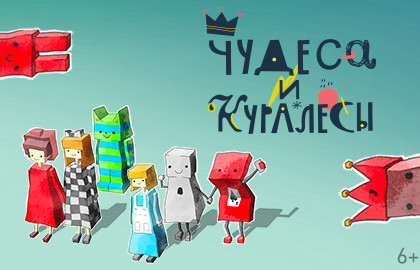 Детский новогодний балет «Щелкунчик» 6+Москонцерт Холл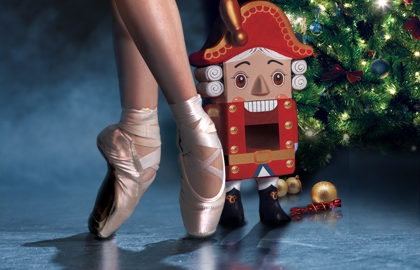 Приключение Тима, или проданный смех 6+Театр Терезы Дуровой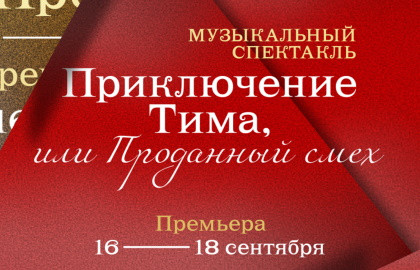 Маленький принц 6+Театральный Центр «Аполлинария»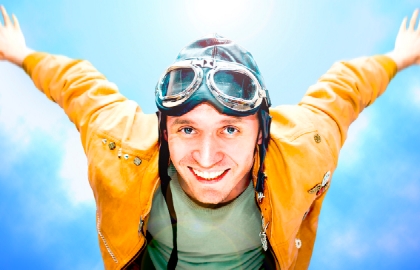 Маша и Медведь. Очень детективная история 0+Московский Молодежный Центр «Планета КВН»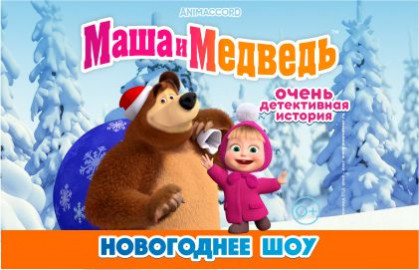 Новогодний цирковой мюзикл Снежная королева 0+Vegas City Hall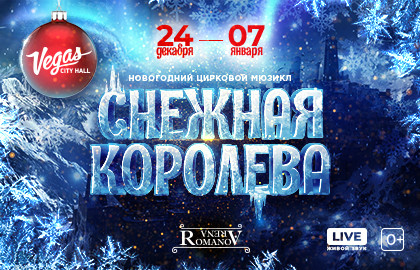 Кошкин дом 0+Театральный центр «Филантроп»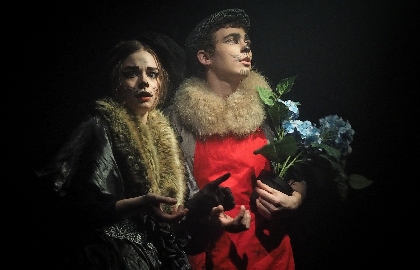 Скоморошьи забавы 6+Театральный особняк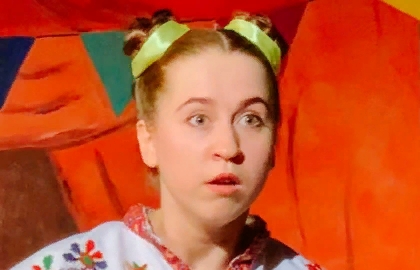 Тепа. Цветик-семицветик 0+Театр «Золотое кольцо»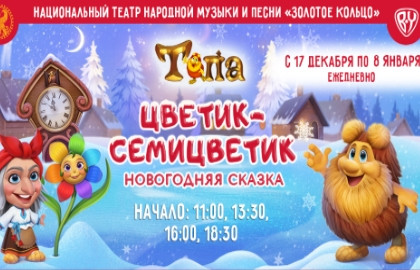 Бабкины сказки 0+ГБУК г. Москвы «Московский государственный академический театр «Русская песня»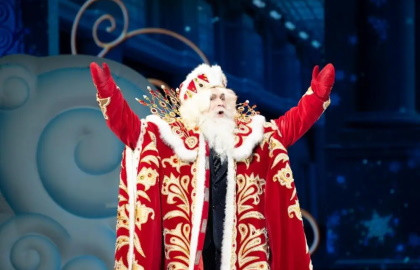 Секрет Кота в сапогах 0+Театр «ГИТИС»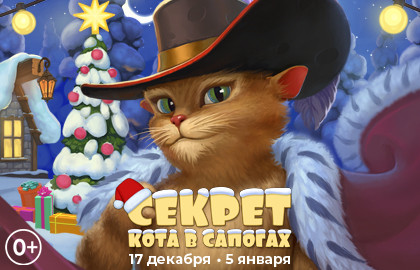 Изумрудный город 0+УСК «Крылья советов»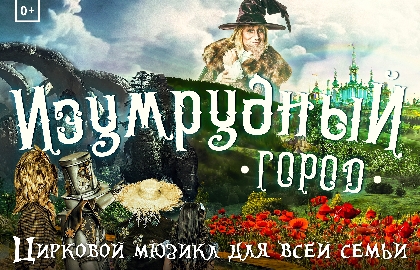 Буба: КосмоЁлка 0+КЗ «Измайлово»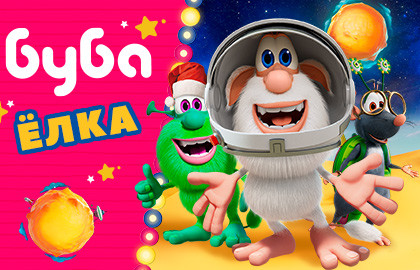 Два Мороза+Театр русской драмы п/р М.Щепенко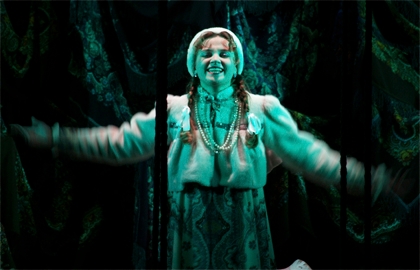 Снежная королева 0+Театрально-концертный зал «Академический»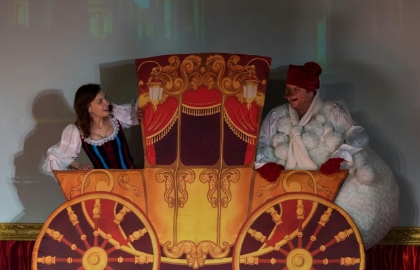 Новогодний концерт для всей семьи 6+МКЗ «Зарядье»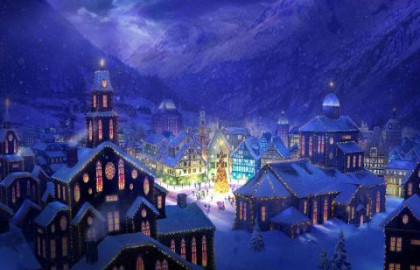 Три кота: МегаЁлка 0+Центр культуры и искусств Щукино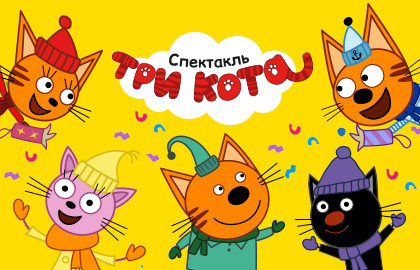 Царевны: Новый год наоборот 6+КЗ «Измайлово»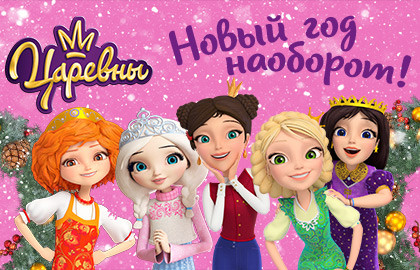 Ледяное сердце+КЗ «Измайлово»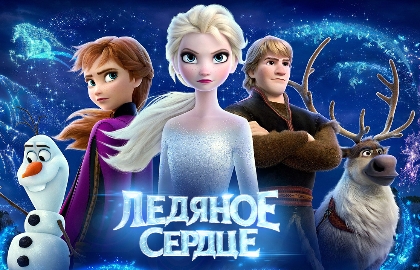 Щенки спасатели: Вперед в Новый год! 0+Центр культуры и искусств Щукино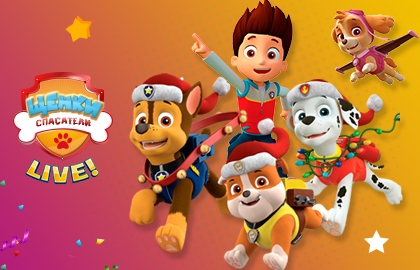 Дом сказок. Новогодняя ёлка «Винни Пух и Все-Все-Все» 0+Культурный центр «Меридиан»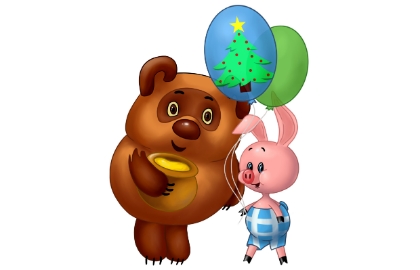 New Снегурочка 0+Дом кино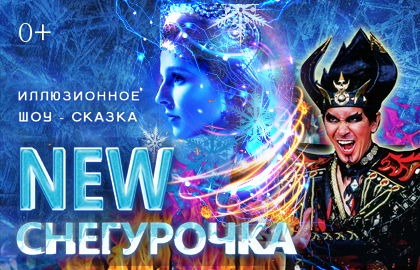 ФиксиШоу: Новогодняя тайна 0+Центр культуры и искусств Щукино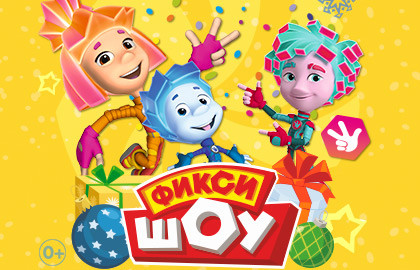 Ночь перед Рождеством 6+Дом музыки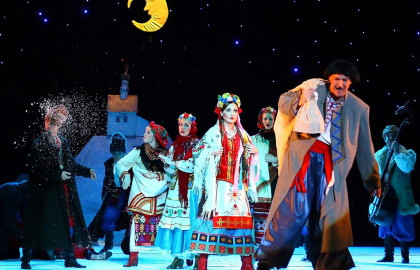 